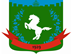 Томская область Томский районМуниципальное образование «Зональненское сельское поселение»ИНФОРМАЦИОННЫЙ БЮЛЛЕТЕНЬПериодическое официальное печатное издание, предназначенное для опубликованияправовых актов органов местного самоуправления Зональненского сельского поселенияи иной официальной информации                                                                                                                         Издается с 2005г.  п. Зональная Станция                                                                         	              № 50 от 26.09.2022ТОМСКАЯ ОБЛАСТЬ         ТОМСКИЙ РАЙОНАДМИНИСТРАЦИЯ ЗОНАЛЬНЕНСКОГО СЕЛЬСКОГО ПОСЕЛЕНИЯП О С Т А Н О В Л Е Н И Е«26» сентября 2022г.                                                                                                                       № 295/1                             О продлении срока действия постановления Администрации Зональненского сельского поселения  от 24.06.2022 № 188                          «Об установлении норматива средней рыночной стоимости                                1 квадратного метра общей площади жилья с целью приобретения жилых помещений для детей-сирот и детей, оставшихся без попечения родителей, а также лиц из их числа, а также расчетной стоимости 1 квадратного метра общей площади жилья в целях формирования начальной (максимальной) цены контракта на приобретение жилых помещений для последующего предоставления указанной категории лиц на территории муниципального образования «Зональненское сельское поселение»  в III квартале 2022 года» на IV квартал 2022 года В соответствии с Законом Томской области от 11.09.2007 № 188-ОЗ «О наделении органов местного самоуправления государственными полномочиями по обеспечению жилыми помещениями детей-сирот и детей, оставшихся без попечения родителей, а также лиц из их числа», постановлением Администрации Томской области от 14.08.2020 № 402а «Об утверждении Правил предоставления и Методики распределения иных межбюджетных трансфертов на исполнение судебных актов по обеспечению жилыми помещениями детей-сирот и детей, оставшихся без попечения родителей, а также лиц из их числа», на основании проведенного мониторинга цен, в целях приобретения жилых помещений для детей-сирот                          и детей, оставшихся без попечения родителей, а также лиц из их числа, формирования начальной (максимальной) цены контракта на приобретение жилых помещений для детей-сирот и детей, оставшихся без попечения родителей, а также лиц из их числа, руководствуясь Уставом муниципального образования «Зональненское сельское поселение», ПОСТАНОВЛЯЮ:Продлить срок действия постановления Администрации Зональненского сельского поселения от 24.06.2022 № 188 «Об установлении норматива средней рыночной стоимости                                1 квадратного метра общей площади жилья с целью приобретения жилых помещений для детей-сирот и детей, оставшихся без попечения родителей, а также лиц из их числа, а также расчетной стоимости 1 квадратного метра общей площади жилья в целях формирования начальной (максимальной) цены контракта на приобретение жилых помещений для последующего предоставления указанной категории лиц на территории муниципального образования «Зональненское сельское поселение»  в III квартале 2022 года» (далее – Постановление) на  IV квартал 2022 года на территории муниципального образования «Зональненское сельское постановление» и оставить норматив средней рыночной стоимости
1 квадратного метра общей площади жилья согласно Постановлению. Опубликовать настоящее постановление в официальном издании «Информационный бюллетень» и на официальном сайте муниципального образования «Зональненское сельское поселение».Настоящее постановление вступает в силу с момента его официального опубликования.Контроль за исполнением данного Постановления оставляю за собой.Глава поселения(Глава Администрации)                                                                                      Е.А. Коновалова   